Altering Code for Translations and Predicting the OutputAltering Code for Translations and Predicting the OutputAltering Code for Translations and Predicting the OutputAltering Code for Translations and Predicting the OutputReads and interprets pseudocode relating to translations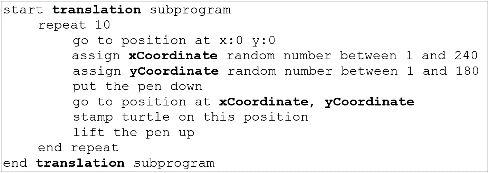 This subprogram has the turtle start at (0, 0), move to a random point, and stamp a turtle.Recognizes the relationship between pseudocode and code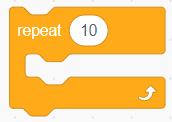 When pseudocode calls for an action to be repeated, the coder uses a repeat block in their code.Recognizes the effects of 
altering codeWhat will happen if the number of repetitions in the code is changed from 10 to 100?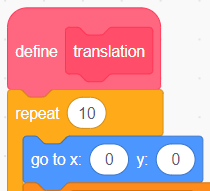 100 turtles will be stamped 
instead of 10.Alters code so the turtles are stamped in a specified quadrant  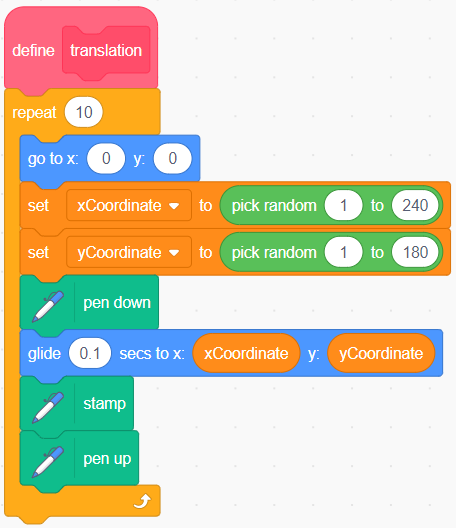 If I alter this code so that the 
x-coordinate is a random number between –240 and –1, the turtles 
will be stamped in Quadrant 2 instead of Quadrant 1.Observations/DocumentationObservations/DocumentationObservations/DocumentationObservations/Documentation